FORMULIR PERSETUJUAN PUBLIKASI ARTIKEL SKRIPSIYang bertanda tangan di bawah ini:Nama	: R.A. SISTA PARAMITA, S.E., M.Si.	NIP	: 201405008	Adalah pembimbing skripsi dari mahasiswa SI Manajemen Fakultas Ekonomi Universitas Negeri Surabaya:Nama	: LAILA MARTA ZARIKANIM	: 16080574083	Konsentrasi	: KEUANGANJudul Artikel Skripsi	: ANALISIS SELL IN MAY AND GO AWAY DI BURSA EFEK INDONESIA DAN	  MALAYSIA PERIODE 2017-2019Menyatakan bahwa artikel skripsi ini telah diperiksa dan disetujui untuk (pilih salah satu dengan memberi tanda silang):Dapat diakses di Jurnal Ilmu Manajemen (JIM) tanpa Dosen Pembimbing sebagai penulis kedua Dapat diakses di Jurnal Ilmu Manajemen (JIM) dengan Dosen Pembimbing sebagai penulis keduaTidak dapat diakses di JIM karena:Data yang digunakan untuk penulisan berasal dari instansi tertentu yang bersifat konfidensial.Akan ditunda publikasinya mengingat akan atau sedang dalam proses pengajuan Hak Paten/ Hak Cipta hingga tahun Akan dipresentasikan sebagai makalah pada Seminar Nasional yaitu: yang ditargetkan akan dipublikasikan sebagai prosiding pada bulan tahun Akan ditulis dalam bahasa Inggris dan dipresentasikan sebagai makalah pada Seminar Internasional yaitu: yang ditargetkan akan dipublikasikan sebagai prosiding pada bulan  tahun Akan	diterbitkan	pada	Jurnal	Nasional	yaitu: yang ditargetkan akan dipublikasikan pada bulan  tahun Akan ditulis dalam bahasa Inggris untuk dipersiapkan terbit pada JurnalInternasional yaitu• yang ditargetkan akan dipublikasikan pada bulan  tahun Surabaya, 21 Agustus 2020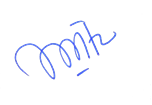 (R.A. SISTA PARAMITA, S.E., M.Si.)PembimbingKeterangan: formulir diisi dengan huruf balok dengan tinta warna biru, kemudian discan, dan disimpan dengan format .pdf